Publicado en Valencia el 28/02/2015 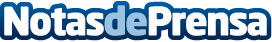 Un obstáculo más para los afectados por acciones de bankia.Los Juzgados de la ciudad de Valencia podrían no resolver los asuntos de afectados por acciones de Bankia que residan en los pueblos.Datos de contacto:JUANJO ORTEGAAbogado961042724Nota de prensa publicada en: https://www.notasdeprensa.es/un-obstaculo-mas-para-los-afectados-por-acciones-de-bankia Categorias: Derecho Finanzas Valencia http://www.notasdeprensa.es